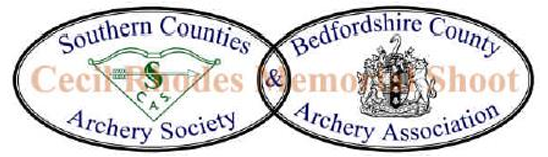 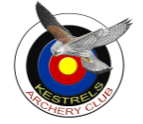 2024 Clout Championships: UK Record Status and Tassel Award Double Two Way CloutAssembly:	Sunday 2nd June, 1100Venue:		Manshead School, Dunstable Road, Caddington, Bedfordshire, LU1 4BBJudges:		Gill Millward, Tracey Jackson, John Gorman, Phyllis GriffithsLord P:		Bob and Val AttrillEntry Fee:	£8 (including Tassel Award levy)Payable by BACS to ‘Kestrels Archery Club’. Sort Code 20-74-81. Accn No 10516309Payment reference ‘FirstNameSurnameClout’Organiser:	Kieran Little kestrelsarcheryclub@gmail.comDistances:	Male and Female Under 12 and14 - 80yds, Male and Female Under 16 -100yds, Male and Female Under 18 -120yds, Male and Female Under 21 - 140yds Female Over 21 - 140yds, Male Over 21 - 180yds.Conditions of Entry: This is a record status event under Archery GB rules of shooting; the dress requirements of rule 307 will apply. All entrants must be members of Archery GB. All competitors must sign the entry form to confirm that they have received instruction in clout shooting prior to the event. The shoot will be liable for drugs testing. Competitors approached to give samples must comply and any refusal will be treated as a positive result. Where an entry form includes one or more juniors, the parent or legal guardian of each junior archer must countersign the form to signify consent to the junior being tested if so approached. Southern Counties Archery Society, Kestrels AC, Bedfordshire County Archery Association, Manshead School or their agents or servants cannot accept responsibility for any loss, damage or injury howsoever caused. Archery GB cards or proof of affiliation must be produced if requested.Photographers must register with organiser. Entry to the tournament will be taken as acceptance of these conditions.Please take your bow and equipment to the judge’s station for inspection prior to the start of the shoot.Please return this to the organiser via email:Disabled Archers please identify any special requirements: “When you enter competitions the following information may be collected and shared with tournament organisers, scoring systems and other competitors for example target lists and results may be published: First Name, Surname, Gender, Bow style, Date of Birth / Age category, Email, Address, Phone number, Club (and ID), County (and ID), Region (and ID), Round (unless defined by age), Disabled (Y/N), Disability info.”Contact name:Email:Telephone no:NameClub andCountyBowLady/GentJuniorDOBDistanceArchery GBNo.Signature